Общие положенияНастоящее Положение определяет порядок деятельности, задачи и компетенцию Комиссии по противодействию коррупции (далее - Комиссия) в муниципальном казенном учреждении дополнительного образования «Центр детского творчества» Арзгирского района  (далее – Центр).Комиссия в своей деятельности руководствуется Конституцией Российской Федерации, действующим законодательством Российской Федерации, в том числе Законом Российской Федерации от 25.12.2008 .NTs 273-Ф3 «О противодействии коррупции», нормативными актами Министерства образования и науки Российской Федерации, Федерального агентства по образованию, решениями педагогического совета, другими нормативными правовыми актами Центра, а также настоящим Положением.Комиссия является совещательным органом, который систематически осуществляет комплекс мероприятий по:-выявлению и устранению причин и условий, порождающих коррупцию;выработке оптимальных механизмов защиты от проникновения коррупции в Центре, снижению в ней коррупционных рисков:-созданию единой общей системы мониторинга и информирования сотрудников Центра по проблемам коррупции;антикоррупционной пропаганде и воспитанию;-привлечению общественности и средств массовой информации к сотрудничеству по вопросам противодействия коррупции в целях выработки у сотрудников и обучающихся Центра навыков антикоррупционного поведения в сферах с повышенным риском коррупции, а также формирования нетерпимого отношения к коррупции.1.4. Для достижения целей настоящего Положения применяются следующие понятия и определения:Коррупция - под коррупцией понимается противоправная деятельность, заключающаяся в использовании лицом предоставленных должностных или служебных полномочий с целью незаконного достижения личных и (или) имущественных интересов.Противодействие коррупции - скоординированная деятельность федеральных органов государственной власти, органов государственной власти субъектов Российской Федерации, органов местного самоуправления муниципальных образований, институтов гражданского общества, организаций и физических лиц по предупреждению коррупции, уголовному преследованию лиц совершивших коррупционные преступления, минимизации и (или) ликвидации их последствий.Коррупционное правонарушение - как отдельное проявление коррупции, влекущее за собой дисциплинарную, административную, уголовную или иную ответственность.Субъекты антикоррупционной политики - органы государственной власти и местного самоуправления, учреждения, организации и лица, уполномоченные на формирование и реализацию мер антикоррупционной политики, граждане.В Центре субъектами антикоррупционной политики являются:педагогический коллектив, учебно-вспомогательный персонал и обслуживающий персонал;учащиеся Центра и их родители (законные представители);физические и юридические лица, заинтересованные в качественном оказании образовательных услуг обучающимся Центра.Субъекты коррупционных правонарушений - физические лица, использующие свой статус вопреки законным интересам общества и государства для незаконного получения выгод, а также лица, незаконно предоставляющие такие выгоды.Предупреждение коррупции - деятельность субъектов антикоррупционной политики, направленная на изучение, выявление, ограничение либо устранение явлений условий, порождающих коррупционные правонарушения, или способствующих их распространению.2.Задачи КомиссииКомиссия  для решения стоящих перед ней задач:Координирует деятельность Центра по устранению причин коррупции и условий им способствующих, выявлению и пресечению фактов коррупции и её проявлений.Вносит предложения, направленные на реализацию мероприятий по устранению причин и условий, способствующих коррупции в Центре.Вырабатывает рекомендации для практического использования по предотвращению и профилактике коррупционных правонарушений в деятельности Центра.Взаимодействует с правоохранительными органами по реализации мер, направленных на предупреждение (профилактику) коррупции и на выявлениесубъектов коррупционных правонарушений.3.Порядок формирования и деятельность Комиссии3.1.Состав членов Комиссии рассматривается и утверждается на педагогическом совете Центра. Ход рассмотрения и принятое решение фиксируется в протоколе, а состав Комиссии утверждается приказом директора Центра.3.2.В состав Комиссии входят:представители от педагогического состава Центра;представители учебно-вспомогательного персонала Центра;представители от Управляющего совета Центра;представитель профсоюзного комитета работников Центра.3.3.Присутствие на заседаниях Комиссии ее членов обязательно. В случае отсутствия возможности членов Комиссии присутствовать на заседании, они вправе изложить свое мнение по рассматриваемым вопросам в письменном виде.3.4.Заседание Комиссии правомочно, если на нем присутствует не менее двух третей общего числа его членов. В случае несогласия с принятым решением, член Комиссии вправе в письменном виде изложить особое мнение, которое подлежит приобщению к протоколу.Член Комиссии добровольно принимает на себя обязательства о неразглашении сведений затрагивающих честь и достоинство граждан и другой конфиденциальной информации, которая рассматривается (рассматривалась) Комиссией. Информация, полученная Комиссией, может быть использована только в порядке, предусмотренном федеральным законодательством об информации, информатизации и защите информации.При возникновении прямой или косвенной личной заинтересованности члена или председателя комиссии, которая может привести к конфликту интересов при рассмотрении вопроса, включенного в повестку дня заседания комиссии, он обязан до начала заседания заявить об этом. В таком случае соответствующий член комиссии не принимает участия в рассмотрении указанного вопроса.Из состава Комиссии председателем назначаются заместитель председателя и секретарь.Заместитель председателя Комиссии, в случаях отсутствия председателя Комиссии, по его поручению, проводит заседания Комиссии. Заместитель председателя Комиссии осуществляют свою деятельность на общественных началах.Секретарь Комиссии:организует подготовку материалов к заседанию Комиссии, а также проектов его решений;информирует членов Комиссии о месте, времени проведения и повестке дня очередного заседания Комиссии, обеспечивает необходимыми справочноинформационными материалами. Секретарь Комиссии свою деятельность осуществляет на общественных началах.4.Полномочия Комиссии4.1. Основанием для проведения заседания Комиссии является наличие следующей информация:- злоупотребление служебным положением: дача взятки, получение взятки, злоупотребление полномочиями, коммерческий подкуп либо иное незаконное использование физическим лицом своего должностного положения, вопреки законным интересам общества и государства, в целях получения выгоды в виде: денег, ценностей, иного имущества или услуг имущественного характера, иных имущественных прав для себя или для третьи лиц, либо незаконное предоставление такой выгоды указанному лицу другими физическими лицами;- совершение деяний, указанных в подпункте "а" настоящего пункта, от имени или в интересах юридического лица;- наличии у работника личной заинтересованности, которая приводит или может привести к конфликту интересов;- несоблюдение требований к служебному поведению и (или) требований об урегулировании конфликта интересов.Информация должна быть представлена в письменном виде и содержать следующие сведения:- фамилию, имя, отчество работника и замещаемую им должность;- описание признаков личной заинтересованности, которая приводит или может привести к конфликту интересов;- данные об источнике информации.В Комиссию могут быть представлены материалы, подтверждающие наличие личной заинтересованности, которая приводит или может привести к конфликту интересов.Комиссия не рассматривает сообщения о преступлениях и административных правонарушениях, а также анонимные обращения, не проводит проверки по фактам нарушения служебной дисциплины.4.5.Комиссия координирует деятельность Центра по реализации мер противодействия коррупции.4.6.Комиссия вносит предложения на рассмотрение педагогического совета школы по совершенствованию деятельности в сфере противодействия коррупции, а также участвует в подготовке проектов локальных нормативных актов по вопросам, относящимся к ее компетенции.4.7.Участвует в разработке форм и методов осуществления антикоррупционной деятельности и контролирует их реализацию.4.8.Рассматривает предложения о совершенствовании методической и организационной работы по противодействию коррупции в Центре.4.9.Содействует внесению дополнений в локальные нормативные акты с учетом изменений действующего законодательства4.10.В зависимости от рассматриваемых вопросов, к участию в заседаниях Комиссии могут привлекаться иные лица, по согласованию с председателем Комиссии.4.11.Решения Комиссии принимаются на заседании открытым голосованием простым большинством голосов присутствующих членов Комиссии и носят рекомендательный характер, оформляется протоколом, который подписывает председатель Комиссии, а при необходимости, реализуются путем принятия соответствующих приказов и распоряжений директора, если иное не предусмотрено действующим законодательством. Члены Комиссии обладают равными правами при принятии решений.4.12. При  возникновении прямой или косвенной личной заинтересованности члена Комиссии или председателя Комиссии, которая может привести к конфликту интересов при рассмотрении вопроса, включенного в повестку дня заседания комиссии, он обязан до начала заседания заявить об этом. В таком случае соответствующий член Комиссии не принимает участия в рассмотрении указанного вопроса.5.Председатель Комиссии5.1.Определяет место, время проведения и повестку дня заседания Комиссии, в случае необходимости привлекает к работе специалистов.5.2.Информирует педагогический совет о результатах реализации мер противодействия коррупции в Центре.5.3.Дает соответствующие поручения своему заместителю, секретарю и членам Комиссии, осуществляет контроль над их выполнением.5.4.Подписывает протокол заседания Комиссии.5.5. При  возникновении прямой или косвенной личной заинтересованности члена Комиссии или председателя Комиссии, которая может привести к конфликту интересов при рассмотрении вопроса, включенного в повестку дня заседания комиссии, он обязан до начала заседания заявить об этом. В таком случае соответствующий член Комиссии не принимает участия в рассмотрении указанного вопроса.5.6.Председатель Комиссии и члены Комиссии осуществляют свою деятельность на общественных началах.6. Внесение изменений6.1.Внесение	изменений и дополнений в настоящее Положение осуществляется путем подготовки проекта Положения в новой редакции заместителем председателя Комиссии.7. Порядок опубликования7.1.Настоящее Положение подлежит обязательному опубликованию на официальном сайте Центра (cdttanya.ru).8. Порядок создания, ликвидации, реорганизации и переименованияКомиссия создается, ликвидируется, реорганизуется и переименовывается приказом директора по решению педагогического совета Центра.Примечания.1. Положение принимается на педагогическом совете образовательного учреждения.2. Срок действия данного Положения: без ограничений и действует до принятия нового.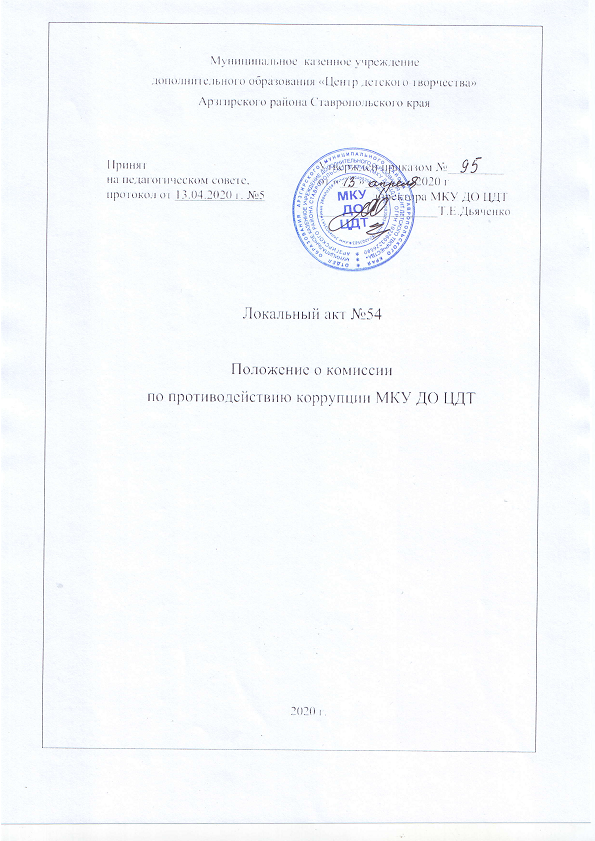 